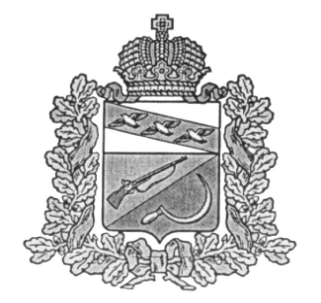 АДМИНИСТРАЦИЯМЕЛЕХИНСКОГО СЕЛЬСОВЕТАЩИГРОВСКОГО РАЙОНА КУРСКОЙ ОБЛАСТИП О С Т А Н О В Л Е Н ИЕот  «16» апреля  2015г.                                                                     № 30О ликвидации муниципального казенногоучреждения культуры «Мелехинская сельская  библиотека» Щигровского района Курской области         В соответствии со статьями 61-63 Гражданского кодекса Российской Федерации, Федеральным законом от 06.10.2003 г. № 131-ФЗ «Об общих принципах организации местного самоуправления в Российской Федерации», руководствуясь статьями 6.5-6.10  Устава муниципального казённого учреждения культуры «Пригородненская сельская библиотека» Щигровского района, постановлением Администрации Мелехинского сельсовета Щигровского района Курской области от 25.03.2015 года № 20 «Об утверждении Порядка создания, реорганизации и ликвидации муниципальных учреждений Мелехинского сельсовета Щигровского района Курской области»,  Администрация Мелехинского  сельсовета Щигровского района Курской области                                                                постановляет:1. Ликвидировать муниципальное казённое учреждение культуры «Мелехинская сельская библиотека» Щигровского района Курской области.2. Создать ликвидационную комиссию муниципального казённого учреждения культуры «Мелехинская сельская библиотека» Щигровского района Курской области и утвердить ее состав согласно приложению. Ликвидацию завершить в 4-х месячный срок со дня вступления в силу настоящего постановления.3. Подготовить и представить в течение 3-х рабочих дней в межрайонную инспекцию Федеральной налоговой службы России № 8 по Курской  области письменное уведомление о ликвидации юридического  лица и формировании ликвидационной комиссии.4. Председателю ликвидационной комиссии муниципального казённого учреждения культуры «Мелехинская сельская библиотека» Щигровского района Курской области:- в течение 3-х рабочих дней поместить в журнале «Вестник государственной регистрации» публикацию о ликвидации муниципального казённого учреждения культуры «Мелехинская сельская библиотека» Щигровского района Курской области, о порядке и сроке заявления требований кредиторами, направить уведомления заинтересованным лицам;- по окончанию срока предъявления требований кредиторами составить промежуточный ликвидационный баланс - принять меры по выявлению кредиторов и получению дебиторской задолженности -обеспечить в установленном порядке передачу архивных документов, ликвидируемого юридического лица - провести инвентаризацию имущества и финансовых обязательств учреждения и представить отчет главе администрации Мелехинского сельсовета - принять меры по выявлению и письменному уведомлению  соответствующих территориальных органов бюджетных и внебюджетных фондов - подготовить необходимые финансово-хозяйственные документы учреждения для проведения проверки Межрайонной инспекцией ФНС России № 8 по Курской области - составить ликвидационный баланс -  направить в территориальный орган Федеральной службы государственной статистики по Курской области и другие заинтересованные организации сведения об исключении учреждения из Единого реестра юридических лиц в связи с ликвидацией - уничтожить печати и штампы учреждения- обеспечить выполнение иных организационно-правовых мероприятий, предусмотренных законодательством.5. Обнародовать  настоящее постановление на информационных стендах и разместить на официальном сайте Администрации Мелехинского сельсовета Щигровского района Курской области.6. Контроль за исполнением настоящего постановления оставляю за собой.7. Постановление вступает в силу со дня его подписания.Глава  Мелехинского сельсовета Щигровского района Курской области                                                 В.А.Кривошеев                                                                                                                                   Приложениек Постановлению администрацииМелехинского сельсоветаОт 15.04.2015 года №  42Составликвидационной комиссии муниципального казённого учреждения культуры «Мелехинская сельская библиотека» Щигровского района Курской области Кривошеева Галина Николаевна– председатель ликвидационной комиссии, библиотекарь Мелехинского филиала муниципального казённого учреждения культуры «Щигровская межпоселенческая районная библиотека» Щигровского района Курской области. Члены ликвидационной комиссии:Иголкина Алла Павловна – начальник отдела  Администрации Мелехинского сельсовета Щигровского района Курской области, главный бухгалтер;Смахтина Татьяна Владимировна- начальник МКУ «Служба хозяйственного обеспечения Администрации Мелехинского сельсовета  Щигровского района Курской области».